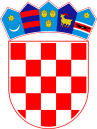    REPUBLIKA HRVATSKA VARAŽDINSKA ŽUPANIJA         OPĆINA VINICA          Općinsko vijeće 	Klasa: Urbroj: Vinica, 17. ožujak 2023.    Na temelju članka 13. a u svezi članka 54.  Poslovnika Općinskog vijeća Općine Vinica te ukazane potrebe  sazivam  14.  sjednicu Općinskog vijeća  Općine Vinica, koja će se održatiu    petak , dana 17. ožujka 2023. godine u  18,00 sati u dvorani za sastanak u zgradi Općine Vinica, Marčan, Vinička 5Za sjednicu predlažem slijedeći             D N E V N I   R E D : Godišnji Izvještaj o izvršenju proračuna Općine Vinica za 2022. godinuObrazloženje uz godišnji Izvještaj o izvršenju proračuna Općine Vinica za 2022. godinuPrijedlog Odluke o raspodjeli rezultata poslovanja Općine Vinica za 2022. godinuIzvješće o izvršenju programa javnih potreba za 2022. godinuPrijedlog Zaključka o prihvaćanju Izvješća o izvršenju programa građenja komunalne infrastrukture za 2022. godinuPrijedlog Zaključka o prihvaćanju Izvješća o izvršenju programa održavanja komunalne infrastrukture za 2022. godinuPrijedlog Zaključka o prihvaćanju Izvješća o izvršenju programa utroška sredstava naknade za zadržavanje nezakonito izgrađenih zgrada u prostoru za 2022. godinuPrijedlog Zaključka o prihvaćanju Izvješća o izvršenju programa utroška sredstava šumskog doprinosa za 2022. godinuIzvještaj o radu načelnika Općine Vinica u razdoblju od 01.07. – 31.12.2022. godineOdluka o izradi III. ciljanih izmjena i dopuna Prostornog plana uređenja Općine VinicaAnaliza stanja sustava civilne zaštite na području Općine Vinica za 2022. godinuPlan razvoja sustava civilne zaštite na području Općine Vinica za 2023. godinu s financijskim učincima za trogodišnje razdobljeOdluka o usvajanju Programa uređenja i održavanja groblja u Općini Vinica za 2023. Radi važnosti rješavanja pitanja iz dnevnog reda molim da se odazovete svakako pozivu, a eventualnu spriječenost da prijavite na broj 722-233 ili e-poštom na opcina.vinica@vinica.tcloud.hr                                                                                                                   Predsjednik                                                                                                    Općinskog vijeća Općine Vinica                                                                                                              Predrag Štromar, v.r.